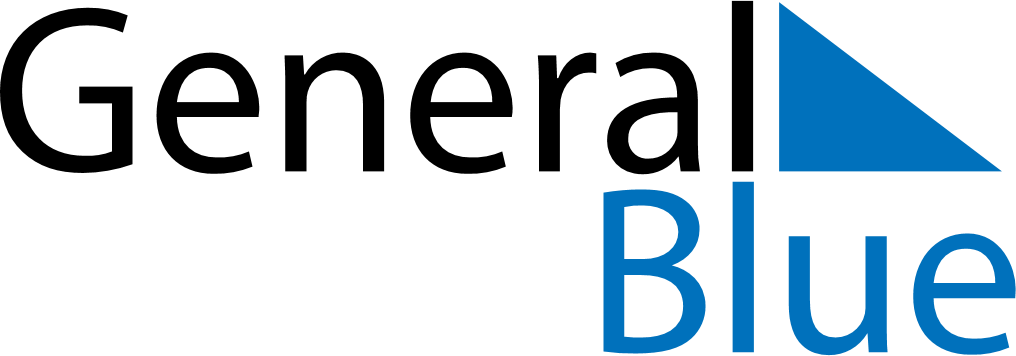 February 2021February 2021February 2021February 2021BoliviaBoliviaBoliviaMondayTuesdayWednesdayThursdayFridaySaturdaySaturdaySunday12345667Feast of the Virgin of Candelaria891011121313141516171819202021CarnivalShrove Tuesday2223242526272728